Lidské potřeby
Potřeby fyziologické – péče o tělo (příjem potravy a tekutin, vyprazdňování, spánek a odpočinek, komfort a pohodlí, pohyb, poloha)Potřeby psychické – odstraňování a mírnění bolesti (předcházení 
a zmírňování strachu a bolesti, identifikování obav a nejistot z neznámého, zabraňování ztráty sebeúcty)Potřeby sociální – řešení sociálních problémů (sociální izolace, zaměstnání, seberealizace, rodina)Potřeby duchovní – respektování náboženské svobodyPotřeby kulturní – umožnění sledování kulturního dění, estetické prostředíNa základě poznání potřeb pacienta sestra může:Napomáhat pacientovi pochopit jeho stavNajít způsob, jak řešit situaciUdržet identitu a sebeúctuPřijmout nevyhnutelnéPřijmout sebe saméhoPotřeby jsou hlavním motivačním faktorem člověkaPři přechodu z jedné motivační úrovně na úroveň vyšší je nezbytné dostatečně uspokojit potřeby nižší úrovně, jinak se ztrácí motivační efektPyramida potřeb dle A. Maslowa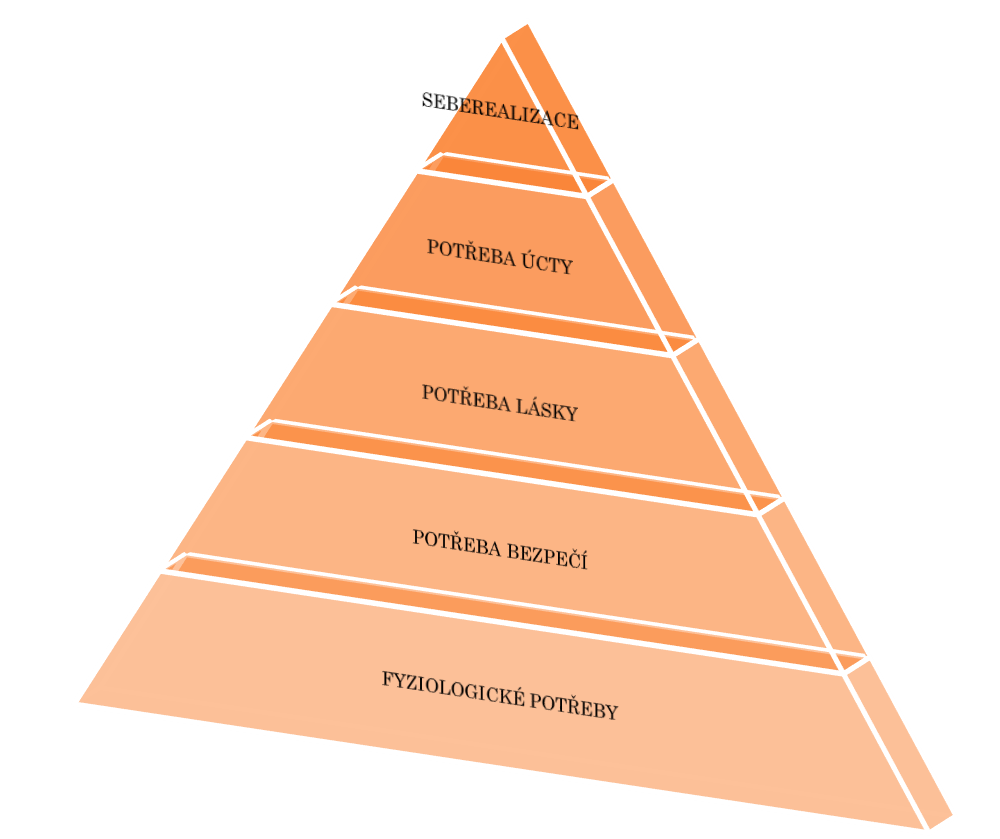 